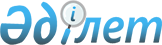 2008 жылғы 13 желтоқсандағы "Талдықорған қаласының 2009 жылғы бюджеті туралы" N 88 шешіміне өзгерістер мен толықтырулар енгізу туралы
					
			Күшін жойған
			
			
		
					Алматы облысы Талдықорған қалалық мәслихатының 2009 жылғы 24 ақпандағы N 100 шешімі. Алматы облысының Әділет департаменті Талдықорған қаласының әділет басқармасында 2009 жылы 16 наурызда N 2-1-93 тіркелді. Күші жойылды - Алматы облысы Талдықорған қалалық мәслихатының 2010 жылғы 14 сәуірдегі N 178 шешімімен      Ескерту. Күші жойылды - Алматы облысы Талдықорған қалалық мәслихатының 2010.04.14 N 178 шешімімен      РҚАО ескертпесі.

      Мәтінде авторлық орфография және пунктуация сақталған.

      Қазақстан Республикасының Бюджеттік кодексінің 106-бабының 1, 2 тармақтарына, Қазақстан Республикасының "Қазақстан Республикасындағы жергілікті мемлекеттік басқару және өзін-өзі басқару туралы" Заңының 6-бабына сәйкес Талдықорған қалалық мәслихаты ШЕШІМ ҚАБЫЛДАДЫ:

       

1. Талдықорған қалалық мәслихатының 2008 жылғы 13 желтоқсандағы "Талдықорған қаласының 2009 жылғы бюджеті туралы" (2009 жылғы 8 қаңтардағы тіркеу N 2-1-91, "Талдықорған" газетінің 2009 жылғы 16 қаңтардағы 3-нөмірі) N 88 шешіміне келесі өзгерістер мен толықтырулар енгізілсін:

      

 1 тармақтағы:

      1. "Кірістер" деген жол бойынша "7305225" саны "7428978" санына ауыстырылсын;

      "негізгі капиталды сатудан түсетін түсімдер" деген жол бойынша "60609" саны "246737" санына ауыстырылсын;

      "трансферттердің түсімдері" деген жол бойынша "6680972" саны "6618597" санына ауыстырылсын;

      

 жолдар алып тасталынсын:

      "ағымдағы нысаналы трансферттер – 777657 мың теңге";

      "нысаналы даму трансферттері - 2926799 мың теңге";

      "облыстық бюджеттен түсетін субвенциялар – 2845418 мың теңге";

      "заңнаманың қабылдауына байланысты ысырапты өтеуге арналған трансферттер – 131098 мың.теңге";

      

 "2. Шығындар" деген жол бойынша "7466131" саны "7413346" санына ауыстырылсын;

      "5. бюджеттің тапшылығы" деген жол бойынша "-240906" саны "-64368" санына ауыстырылсын;

      

 2 тармақтағы

      "6. бюджет тапшылығын қаржыландыру" деген жол бойынша "240906" саны "64368" санына ауыстырылсын;

      

 жолдар қосылсын:

      "қарыздарды өтеу – 331128 мың теңге";

      "бюджет қаражаттарының пайдаланылатын қалдықтары - 154590 мың теңге";

      

 3 тармақтағы:

      "жалпы сипаттағы мемлекеттік қызметтер" деген жол бойынша "117684" саны "119718" санына ауыстырылсын;

      "елді мекендерде жол жүрісі қауіпсіздігін қамтамасыз ету" деген жол бойынша "22800" саны "22711" санына ауыстырылсын;

      "білім беру" деген жол бойынша "3763170" саны "3768702" санына ауыстырылсын;

      "тұрғын үй-коммуналдық шаруашылық" деген жол бойынша "2117845" саны "2057072" санына ауыстырылсын;

      "мәдениет, спорт, туризм және ақпараттық кеңістік" деген жол бойынша "81705" саны "83181" санына ауыстырылсын;

      "ауыл шаруашылық және жер қатынастарын атқару органдары" деген жол бойынша "34563" саны "35247" санына ауыстырылсын;

      "өнеркәсіп, сәулет, қала құрылысы және құрылыс қызметін атқару органдары" деген жол бойынша "14403" саны "16347" санына ауыстырылсын;

      "көлік және коммуникация" деген жол бойынша "350000" саны "345952" санына ауыстырылсын;

      "басқалар" деген жол бойынша "57125" саны "57580" санына ауыстырылсын.

       

2. Көрсетілген шешімнің 1 қосымшасы осы шешімнің қосымшасына сәйкес жаңа редакцияда баяндалсын.

       

3. Осы шешім 2009 жылдың 1 қаңтарынан қолданысқа енгізіледі.      Кезектен тыс 14-сессияның

      төрағасы                                   С. Жансенгиров      Қалалық мәслихаттың

      хатшысы                                    М. Бопазов

Талдықорған қалалық мәслихаттың

2009 ж 24 ақпандағы

"2008 жылғы 13 желтоқсандағы

"Талдықорған қаласының

2009 жылғы бюджеті туралы"

N 88 шешіміне өзгерістер мен

толықтырулар енгізу туралы"

N 100 шешіміне

қосымша2008 жылғы 13 желтоқсандағы

"Талдықорған қаласының

2009 жылғы бюджеті

туралы" N 88 шешіміне

1 қосымша Талдықорған қаласының 2009 жылғы бюджеті
					© 2012. Қазақстан Республикасы Әділет министрлігінің «Қазақстан Республикасының Заңнама және құқықтық ақпарат институты» ШЖҚ РМК
				СанатыСанатыСанатыСанатыСанатыСомасы

(мың

теңге)СыныпСыныпСыныпСыныпСомасы

(мың

теңге)Ішкі сыныпІшкі сыныпІшкі сыныпСомасы

(мың

теңге)ЕрекшелігіЕрекшелігіСомасы

(мың

теңге)А Т А У Ы
Сомасы

(мың

теңге)1. Кірістер74289781Салықтық түсімдер4587444Меншікке салынатын салықтар2816981Мүлікке салынатын салықтар990003Жер салығы755004Көлік құралдарына салынатын салық1070005Бірыңғай жер салығы1985Тауарларға, жұмыстарға және қызметтер

көрсетуге салынатын ішкі салықтар607962Акциздер128863Табиғи және басқа ресурстарды пайдаланғаны

үшін түсетін түсімдер30004Кәсіпкерлік және кәсіби қызметті

жүргізгені үшін алынатын алымдар449108Заңдық мәнді іс-әрекеттерді жасағаны

және (немесе) құжаттар бергені үшін

орган уәкілеттігі бар мемлекеттік

органдар немесе лауазымды адамдар

алатын міндетті төлемдер1162501Мемлекеттік баж1162502Салықтық емес түсімдер1049001Мемлекет меншігінен түсетін түсімдер68001Мемлекеттік кәсіпорындардың таза кірісі

бөлігіндегі түсімдер8005Мемлекет меншігіндегі мүлікті жалға

беруден түсетін кірістер60002Мемлекеттік бюджеттен қаржыландырылатын

мемлекеттік мекемелердің тауарларды

(жұмыстарды, қызметтерді) өткізуінен

түсетін түсімдер6001Мемлекеттік бюджеттен қаржыландырылатын

мемлекеттік мекемелердің тауарларды

(жұмыстарды, қызметтерді) өткізуінен

түсетін түсімдер6003Мемлекеттік бюджеттен қаржыландырылатын

мемлекеттік мекемелер ұйымдастыратын

мемлекеттік сатып алуды өткізуден түсетін

ақша түсімдері1001Мемлекеттік бюджеттен қаржыландырылатын

мемлекеттік мекемелер ұйымдастыратын

мемлекеттік сатып алуды өткізуден түсетін

ақша түсімдері1004Мемлекеттік бюджеттен

қаржыландырылатын, сондай-ақ Қазақстан

Республикасы Ұлттық Банкінің

бюджетінен (шығыстар сметасынан)

ұсталатын және қаржыландырылатын

мемлекеттік мекемелер салатын

айыппұлдар, өсімпұлдар, санкциялар,

өндіріп алулар514001Мұнай секторы ұйымдарынан түсетін

түсімдерді қоспағанда, мемлекеттік

бюджеттен қаржыландырылатын, сондай-ақ

Қазақстан Республикасы Ұлттық Банкінің

бюджетінен (шығыстар сметасынан) ұсталатын

және қаржыландырылатын мемлекеттік

мекемелер салатын айыппұлдар, өсімпұлдар,

санкциялар, өндіріп алулар514006Басқа да салықтық емес түсімдер460001Басқа да салықтық емес түсімдер460003Негізгі капиталды сатудан түсетін

түсімдер2467371Мемлекеттік мекемелерге бекітілген

мемлекеттік мүлікті сату1891281Мемлекеттік мекемелерге бекітілген

мемлекеттік мүлікті сату1891283Жерді және материалдық емес активтерді

сату576091Жерді сату576094Трансферттердің түсімдері66185972Мемлекеттік басқарудың жоғары тұрған

органдарынан түсетін трансферттер66185972Облыстық бюджеттен түсетін трансферттер6618597Функциялық топФункциялық топФункциялық топФункциялық топФункциялық топСомасы

(мың теңге)Кіші функцияКіші функцияКіші функцияКіші функцияСомасы

(мың теңге)Бюджеттік бағдарламалардың әкімшісіБюджеттік бағдарламалардың әкімшісіБюджеттік бағдарламалардың әкімшісіСомасы

(мың теңге)БағдарламаБағдарламаСомасы

(мың теңге)А Т А У Ы
Сомасы

(мың теңге)2. Шығындар74133461Жалпы сипаттағы мемлекеттік қызметтер1197181Мемлекеттік басқарудың жалпы

функцияларын орындайтын өкілді,

атқарушы және басқа органдар88644112Аудан (облыстық маңызы бар қала)

мәслихатының аппараты12431001Аудан (облыстық маңызы бар қала)

мәслихатының қызметін қамтамасыз ету12431122Аудан (облыстық маңызы бар қала)

әкімінің аппараты61942001Аудан (облыстық маңызы бар қала) әкімінің

қызметін қамтамасыз ету60043002Ақпараттық жүйелер құру1899123Қаладағы аудан, аудандық маңызы бар

қала, кент, ауыл (село), ауылдық

(селолық) округ әкімінің аппараты14271001Қаладағы ауданның, аудандық маңызы бар

қаланың, кенттің, ауылдың (селоның),

ауылдық (селолық) округтің әкімі

аппаратының қызметін қамтамасыз ету142712Қаржылық қызмет17883452Ауданның (облыстық маңызы бар қаланың)

қаржы бөлімі17883001Қаржы бөлімінің қызметін қамтамасыз ету15400003Салық салу мақсатында мүлікті бағалауды

жүргізу24835Жоспарлау және статистикалық қызмет13191453Ауданның (облыстық маңызы бар қаланың)

экономика және бюджеттік жоспарлау бөлімі13191001Экономика және бюджеттік жоспарлау

бөлімінің қызметін қамтамасыз ету131912Қорғаныс4607151Әскери мұқтаждар715122Аудан (облыстық маңызы бар қала) әкімінің

аппараты715005Жалпыға бірдей әскери міндетті атқару

шеңберіндегі іс-шаралар7152Төтенше жағдайлар жөнiндегi жұмыстарды

ұйымдастыру460000122Аудан (облыстық маңызы бар қала) әкімінің

аппараты460000006Аудан (облыстық маңызы бар қала)

ауқымындағы төтенше жағдайлардың алдын

алу және оларды жою4600003Қоғамдық тәртіп, қауіпсіздік,

құқықтық, сот, қылмыстық-атқару

қызметі227111Құқық қорғау қызметі22711458Ауданның (облыстық маңызы бар қаланың)

тұрғын үй-коммуналдық шаруашылығы,

жолаушылар көлігі және автомобиль жолдары

бөлімі22711021Елдi мекендерде жол жүрісі қауiпсiздiгін қамтамасыз ету227114Білім беру37687021Мектепке дейінгі тәрбие және оқыту209191464Ауданның (облыстық маңызы бар қаланың)

білім беру бөлімі209191009Мектепке дейінгі тәрбие ұйымдарының қызметін қамтамасыз ету2091912Бастауыш, негізгі орта және жалпы

орта білім беру1893052123Қаладағы аудан, аудандық маңызы бар

қала, кент, ауыл (село), ауылдық

(селолық) округ әкімінің аппараты1177005Ауылдық (селолық) жерлерде балаларды

мектепке дейін тегін алып баруды және

кері алып келуді ұйымдастыру1177464Ауданның (облыстық маңызы бар қаланың)

білім беру бөлімі1891875003Жалпы білім беру1788189006Балалар үшін қосымша білім беру65542010Республикалық бюджеттен берілетін

нысаналы трансферттердің есебінен білім

берудің мемлекеттік жүйесіне оқытудың

жаңа технологияларын енгізу381449Білім беру саласындағы өзге де

қызметтер1666459464Ауданның (облыстық маңызы бар қаланың)

білім беру бөлімі79235001Білім беру бөлімінің қызметін қамтамасыз ету19268004Ауданның (облыстық маңызы бар қаланың)

мемлекеттік білім беру мекемелерінде

білім беру жүйесін ақпараттандыру30942005Ауданның (аудандық маңызы бар қаланың)

мемлекеттік білім беру мекемелер үшін

оқулықтар мен оқу-әдістемелік кешендерді

сатып алу және жеткізу26786007Аудандық (қалалық) ауқымдағы мектеп

олимпиадаларын және мектептен тыс

іс-шараларды өткiзу2239467Ауданның (облыстық маңызы бар қаланың)

құрылыс бөлімі1587224037Білім беру объектілерін салу және

реконструкциялау15872246Әлеуметтік көмек және әлеуметтік

қамсыздандыру4461212Әлеуметтік көмек415145451Ауданның (облыстық маңызы бар қаланың)

жұмыспен қамту және әлеуметтік

бағдарламалар бөлімі291142002Еңбекпен қамту бағдарламасы79232004Ауылдық жерлерде тұратын денсаулық

сақтау, білім беру, әлеуметтік қамтамасыз

ету, мәдениет мамандарына отын сатып алу

бойынша әлеуметтік көмек көрсету1941005Мемлекеттік атаулы әлеуметтік көмек34074006Тұрғын үй көмегі55000007Жергілікті өкілетті органдардың шешімі

бойынша азаматтардың жекелеген топтарына

әлеуметтік көмек39074010Үйден тәрбиеленіп оқытылатын мүгедек

балаларды материалдық қамтамасыз ету3844014Мұқтаж азаматтарға үйде әлеуметтік көмек

көрсету1793701618 жасқа дейінгі балаларға мемлекеттік

жәрдемақылар38699017Мүгедектерді оңалту жеке бағдарламасына

сәйкес, мұқтаж мүгедектерді міндетті

гигиеналық құралдармен қамтамасыз етуге,

және ымдау тілі мамандарының, жеке

көмекшілердің қызмет көрсету21341464Ауданның (облыстық маңызы бар қаланың)

білім беру бөлімі124003008Білім беру ұйымдарының күндізгі оқу

нысанының оқушылары мен тәрбиеленушілерін

әлеуметтік қолдау1240039Әлеуметтік көмек және әлеуметтік

қамтамасыз ету салаларындағы өзге де

қызметтер30976451Ауданның (облыстық маңызы бар қаланың)

жұмыспен қамту және әлеуметтік

бағдарламалар бөлімі30976001Жұмыспен қамту және әлеуметтік

бағдарламалар бөлімінің қызметін

қамтамасыз ету27868011Жәрдемақыларды және басқа да әлеуметтік

төлемдерді есептеу, төлеу мен жеткізу

бойынша қызметтерге ақы төлеу3018099Республикалық бюджеттен берілетін

нысаналы трансферттер есебiнен ауылдық

елді мекендер саласының мамандарын

әлеуметтік қолдау шараларын іске асыру907Тұрғын үй-коммуналдық шаруашылық20570721Тұрғын үй шаруашылығы1315510458Ауданның (облыстық маңызы бар қаланың)

тұрғын үй-коммуналдық шаруашылығы,

жолаушылар көлігі және автомобиль жолдары

бөлімі2449002Мемлекеттік қажеттіліктер үшін жер

учаскелерін алып қою, соның ішінде сатып

алу жолымен алып қою және осыған

байланысты жылжымайтын мүлікті иеліктен

айыру2100003Мемлекеттік тұрғын үй қорының сақталуын

ұйымдастыру349467Ауданның (облыстық маңызы бар қаланың)

құрылыс бөлімі1313061003Мемлекеттік коммуналдық тұрғын үй қорының

тұрғын үй құрылысы509220004Инженерлік коммуникациялық инфрақұрылымды

дамыту және жайластыру562935019Тұрғын үй салу және сатып алу2409062Коммуналдық шаруашылық125045458Ауданның (облыстық маңызы бар қаланың)

тұрғын үй-коммуналдық шаруашылығы,

жолаушылар көлігі және автомобиль жолдары

бөлімі125045029Сумен жабдықтау жүйесін дамыту1250453Елді-мекендерді көркейту616517458Ауданның (облыстық маңызы бар қаланың)

тұрғын үй-коммуналдық шаруашылығы,

жолаушылар көлігі және автомобиль жолдары

бөлімі616517015Елді мекендердегі көшелерді жарықтандыру158520016Елді мекендердің санитариясын қамтамасыз ету69029017Жерлеу орындарын күтіп-ұстау және туысы

жоқтарды жерлеу2544018Елді мекендерді абаттандыру және

көгалдандыру3864248Мәдениет,спорт, туризм және

ақпараттық кеңістік831811Мәдениет саласындағы қызмет23226455Ауданның (облыстық маңызы бар қаланың)

мәдениет және тілдерді дамыту бөлімі23226003Мәдени-демалыс жұмысын қолдау232262Спорт6635465Ауданның (облыстық маңызы бар қаланың)

дене шынықтыру және спорт бөлімі6635006Аудандық (облыстық маңызы бар қалалық)

деңгейде спорттық жарыстар өткізу5683007Әртүрлi спорт түрлерi бойынша аудан

(облыстық маңызы бар қала) құрама

командаларының мүшелерiн дайындау және

олардың облыстық спорт жарыстарына

қатысуы9523Ақпараттық кеңістік35358455Ауданның (облыстық маңызы бар қаланың)

мәдениет және тілдерді дамыту бөлімі24623006Аудандық (қалалық) кітапханалардың жұмыс істеуі21499007Мемлекеттік тілді және Қазақстан

халықтарының басқа да тілдерін дамыту3124456Ауданның (облыстық маңызы бар қаланың)

ішкі саясат бөлімі10735002Бұқаралық ақпарат құралдары арқылы

мемлекеттік ақпарат саясатын жүргізу107359Мәдениет,спорт, туризм және

ақпараттық кеңістік ұйымдастыру

жөніндегі өзге де қызметтер17962455Ауданның (облыстық маңызы бар қаланың)

мәдениет және тілдерді дамыту бөлімі5986001Мәдениет және тілдерді дамыту бөлімінің

қызметін қамтамасыз ету5362099Республикалық бюджеттен берілетін

нысаналы трансферттер есебiнен ауылдық

елді мекендер саласының мамандарын

әлеуметтік қолдау шараларын іске асыру624456Ауданның (облыстық маңызы бар қаланың)

ішкі саясат бөлімі7251001Ішкі саясат бөлімінің бөлімінің қызметін

қамтамасыз ету5692003Жастар саясаты саласындағы өңірлік

бағдарламаларды іске асыру1559465Ауданның (облыстық маңызы бар қаланың)

дене шынықтыру және спорт бөлімі4725001Дене шынықтыру және спорт бөлімі қызметін

қамтамасыз ету472510Ауыл, су, орман, балық шаруашылығы,

ерекше қорғалатын табиғи аумақтар,

қоршаған ортаны және жануарлар

дүниесін қорғау, жер қатынастары352471Ауыл шаруашылығы4471462Ауданның (облыстық маңызы бар қаланың)

ауыл шаруашылық бөлімі4471001Ауыл шаруашылығы бөлімінің қызметін

қамтамасыз ету44716Жер қатынастары30776463Ауданның (облыстық маңызы бар қаланың)

жер қатынастары бөлімі30776001Жер қатынастары бөлімінің қызметін

қамтамасыз ету8929006Аудандық маңызы бар қалалардың,

кенттердің, ауылдардың (селолардың),

ауылдық (селолық) округтердің шекарасын

белгілеу кезінде жүргізілетін жерге

орналастыру2184711Өнеркәсіп, сәулет, қала құрылысы және

құрылыс қызметі163472Сәулет, қала құрылысы және құрылыс қызметі16347467Ауданның (облыстық маңызы бар қаланың)

құрылыс бөлімі9851001Құрылыс бөлімінің қызметін қамтамасыз ету9851468Ауданның (облыстық маңызы бар қаланың)

сәулет және қала құрылысы бөлімі6496001Қала құрылысы және сәулет бөлімінің

қызметін қамтамасыз ету649612Көлік және коммуникация34595201Автомобиль көлігі345952458Ауданның (облыстық маңызы бар қаланың)

тұрғын үй-коммуналдық шаруашылығы,

жолаушылар көлігі және автомобиль жолдары

бөлімі345952023Автомобиль жолдарының жұмыс істеуін

қамтамасыз ету34595213Басқалар575803Кәсіпкерлік қызметті қолдау және

бәсекелестікті қорғау4826469Ауданның (облыстық маңызы бар қаланың)

кәсіпкерлік бөлімі4826001Кәсіпкерлік бөлімі қызметін қамтамасыз ету48269Басқалар52754452Ауданның (облыстық маңызы бар қаланың)

қаржы бөлімі35491012Ауданның (облыстық маңызы бар қаланың)

жергілікті атқарушы органының резерві35491458Ауданның (облыстық маңызы бар қаланың)

тұрғын үй-коммуналдық шаруашылығы,

жолаушылар көлігі және автомобиль жолдары бөлімі17263001Тұрғын үй-коммуналдық шаруашылығы,

жолаушылар көлігі және автомобиль жолдары

бөлімінің қамтамасыз ету172633. Таза бюджеттік кредиттеу0Функциялық топФункциялық топФункциялық топФункциялық топФункциялық топФункциялық топСомасы

(мың

теңге)Кіші функцияКіші функцияКіші функцияКіші функцияКіші функцияСомасы

(мың

теңге)Бюджеттік бағдарламалардың әкімшісіБюджеттік бағдарламалардың әкімшісіБюджеттік бағдарламалардың әкімшісіБюджеттік бағдарламалардың әкімшісіСомасы

(мың

теңге)БағдарламаБағдарламаБағдарламаСомасы

(мың

теңге)Кіші бағдарламаКіші бағдарламаСомасы

(мың

теңге)4. Қаржы активтерімен жасалатын

операциялар бойынша сальдо80000Қаржы активтерін сатып алуды8000013Басқалар800009Басқалар80000452Ауданның (облыстық маңызы бар қаланың)

қаржы бөлімі80000014Заңды тұлғалардың жарғылық капиталын

қалыптастыру немесе ұлғайту80000СанатыСанатыСанатыСанатыСанатыСомасы

(мың теңге)СыныпСыныпСыныпСыныпСомасы

(мың теңге)Ішкі сыныпІшкі сыныпІшкі сыныпІшкі сыныпСомасы

(мың теңге)ЕрекшелігіЕрекшелігіСомасы

(мың теңге)А Т А У Ы
Сомасы

(мың теңге)5.Бюджеттің тапшылығы (профициті)-643686.Бюджеттің тапшылығын қаржыландыру

(профицитті пайдалану)643687Қарыздар түсімі2409061Мемлекеттік ішкі қарыздар2409062Қарыз алу келісім-шарттары2409063Ауданның (облыстық маңызы бар қаланың)

жергілікті атқарушы органы алатын

қарыздар2409068Бюджет қаражаттарының пайдаланылатын

қалдықтары1545901Бюджет қаражаты қалдықтары1545901Бюджет қаражатының бос қалдықтары1545901Бюджет қаражатының бос қалдықтары154590Функциялық топФункциялық топФункциялық топФункциялық топФункциялық топФункциялық топСомасы

(мың теңге)Кіші функцияКіші функцияКіші функцияКіші функцияКіші функцияСомасы

(мың теңге)Бюджеттік бағдарламалардың әкімшісіБюджеттік бағдарламалардың әкімшісіБюджеттік бағдарламалардың әкімшісіБюджеттік бағдарламалардың әкімшісіСомасы

(мың теңге)БағдарламаБағдарламаБағдарламаСомасы

(мың теңге)Кіші бағдарламаКіші бағдарламаСомасы

(мың теңге)16Қарыздарды өтеу3311281Қарыздарды өтеу331128452Ауданның (облыстық маңызы бар

қаланың) қаржы бөлімі3311289Жергiлiктi атқарушы органдардың борышын өтеу33112824Жоғары тұрған бюджеттің алдында331128